Allegato MOD. B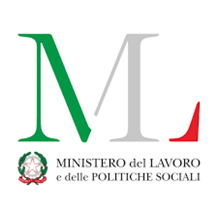 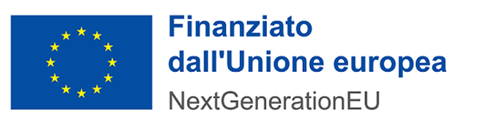 Spett.leConsorzio per la realizzazione del sistema integrato di welfareATS PoggiardoPEC: udp.poggiardo@pec.rupar.puglia.itIstruttoria pubblica di Co-progettazionePER L’ATTIVAZIONE DI UN PARTENARIATO CON ENTI DEL TERZO SETTORE, ORGANIZZATI IN FORMA SINGOLA O ASSOCIATA, AI SENSI DEL D. LGS. 117/2017, PER LA CO-PROGETTAZIONE DI ATTIVITÀ E INTERVENTI NELL’AMBITO DELLA MISSIONE 5 “INCLUSIONE E COESIONE”, COMPONENTE 2 "INFRASTRUTTURE SOCIALI, FAMIGLIE, COMUNITÀ E TERZO SETTORE”, SOTTOCOMPONENTE 1 “SERVIZI SOCIALI, DISABILITÀ E MARGINALITÀ SOCIALE”, INVESTIMENTO 1.1 - SOSTEGNO ALLE PERSONE VULNERABILI E PREVENZIONE DELL'ISTITUZIONALIZZAZIONE DEGLI ANZIANI NON AUTOSUFFICIENTI; - SUB - INVESTIMENTO 1.1.4 - RAFFORZAMENTO DEI SERVIZI SOCIALI E PREVENZIONE DEL FENOMENO DEL BURN OUT TRA GLI OPERATORI SOCIALI.CUP: D74H22000260006DICHIARAZIONE SOSTITUTIVAIl/la sottoscritt_ ______________________________________ nat_ a _________________ (____) il_______________ residente a____________________ CAP_____ in _________________  Via___________________ n.__________ in qualità di_____________________________________________________________________del soggetto concorrente ___________________________________________________________avente natura giuridica di __________________________________________________________con sede legale in_________________________ CAP________ Via_________________________ n.____ Codice fiscale _____________________________ P.IVA____________________________telefono________________________Email __________________________________       PEC__________________________________DICHIARAai sensi degli artt. 46 e 47 del D.P.R. 28/12/2000 n. 445 (barrare le caselle)di aver preso visione ed accettare, senza condizione o riserva alcuna, tutte le norme e disposizioni contenute nell’Avviso e nei relativi allegati;di partecipare alla selezione in forma singola o associata;di costituirsi in ATS insieme ad altri soggetti ammessi in graduatoria entro 30 giorni dall’approvazione del progetto definitivo; di essere iscritto al Registro Unico Nazionale del Terzo Settore (RUNTS) istituito presso il Ministero del Lavoro e delle Politiche Sociali in attuazione degli artt. 45 e segg. del Codice del Terzo Settore (Decreto Legislativo 3 luglio 2017, n. 117)oppure nelle more del perfezionamento della procedura di trasmigrazione al Registro Unico Nazionale del Terzo Settore attualmente in corso, di essere iscritto da almeno 2 anni ad uno dei registri attualmente previsti dalle normative di settore:Iscrizione al n.__________ del Registro/Albo_____________ di cui alla Legge_____________ data iscrizione ______________;la sussistenza nello statuto o nell’atto costitutivo di finalità statutarie e/o istituzionali congruenti con i servizi e le attività oggetto della presente procedura;di essere in possesso dei requisiti di idoneità morale e professionale per stipulare convenzioni con la Pubblica Amministrazione; di non trovarsi in alcuna delle condizioni di esclusione previste dall’Avviso, ed in particolare, con riferimento altresì ai soggetti con poteri di rappresentanza e decisionali e comunque in capo ai soggetti previsti dall’art.80 comma 3 D.lgs. 50/2016:condanna con sentenza definitiva o decreto penale di condanna divenuto irrevocabile o sentenza di applicazione della pena su richiesta ai sensi dell'articolo 444 del codice di procedura penale, per i reati previsti dall’art. 80 comma 1 lett. a), b), c), d), e), f), g) D.lgs. 50/2016;legale rappresentante o altri soggetti muniti di poteri decisionali, e comunque i soggetti di cui all’art. 85 D.lgs. 159/2011, in condizione di inosservanza delle disposizioni del codice delle leggi antimafia e delle misure di prevenzione, di cui al decreto legislativo 6 settembre 2011, n.159;aver commesso violazioni gravi, definitivamente accertate, rispetto agli obblighi relativi al pagamento delle imposte e tasse o dei contributi previdenziali, secondo la legislazione italiana o quella dello Stato in cui l’operatore è stabilito;per tutti i soggetti che hanno una posizione INAIL o INPS attiva: aver commesso violazioni gravi, definitivamente accertate in materia contributiva e previdenziale, ostative al rilascio del documento unico di regolarità contributiva (DURC regolare);aver violato, per quanto di conoscenza, gli obblighi applicabili in materia di salute e sicurezza sul lavoro o di diritto del lavoro, nonché gli obblighi di cui all’art. 30, comma 3 D.lgs. 50/2016;essere sottoposto a fallimento o di non trovarsi in stato di liquidazione coatta o di concordato preventivo (salvo il caso di concordato con continuità aziendale), amministrazione controllata o scioglimento, o di non avere in corso un procedimento per la dichiarazione di una di tali situazioni; aver commesso gravi illeciti professionali tali da rendere dubbia l’integrità o affidabilità dell’operatore economico;essere in situazione di conflitto di interesse, di cui alla legge n. 241/1990 e s.m.i.;essere destinatario di provvedimenti giudiziari che applicano sanzioni amministrative interdittive di cui all’art. 9, comma 2, del D.lgs. 8 giugno 2001, n. 231 o altra sanzione che comporti il divieto di contrarre con la pubblica amministrazione;essere iscritto nel casellario informatico tenuto dall’Osservatorio dell’ANAC per aver presentato false dichiarazioni o falsa documentazione nelle procedure di gara o ai fini del rilascio dell’attestazione di qualificazione o per significative o persistenti carenze nell’esecuzione di un precedente contratto di appalto o di concessione che ne hanno causato la risoluzione per inadempimento ovvero la condanna al risarcimento del danno o altre sanzioni comparabili;aver violato il divieto di intestazione fiduciaria di cui all’articolo 17 della legge 19 marzo 1990, n. 55;aver violato gli obblighi di cui all’art. 17 della Legge 12 marzo 1999, n. 68, in materia di diritto al lavoro dei disabili;avere omesso di denunciare all’Autorità giudiziaria di essere vittima dei reati di concussione ed estorsione aggravata;aver concluso contratti di lavoro subordinato o autonomo o di non aver conferito incarichi a ex-dipendenti dell’Ambito di Poggiardo che abbiano esercitato poteri autoritativi e negoziali per conto dello stesso per il triennio successivo alla conclusione del rapporto;di applicare al personale dipendente il contratto nazionale del settore e i contratti integrativi, territoriali e aziendali vigenti, con particolare riferimento ai salari minimi contrattuali;di impegnarsi ad assicurare, contestualmente alla sottoscrizione della Convenzione, il personale dipendente o incaricato, i volontari (ex Legge 266/1991), nonché le persone destinatarie delle attività oggetto del presente bando, contro infortuni e le malattie connessi allo svolgimento delle attività stesse, nonché per la responsabilità civile verso i terzi, esonerando l’Ambito di Poggiardo da ogni responsabilità correlata a tali eventi;di impegnarsi a comunicare al Responsabile del procedimento della presente procedura qualsiasi modificazione relativa all’Ente dal sottoscritto rappresentato;di essere a conoscenza e di impegnarsi a rispettare tutti gli obblighi in materia di tracciabilità dei flussi finanziari di cui all’art. 3 della Legge 13 agosto 2010, n. 136 e s.m.i;di impegnarsi a garantire la riservatezza in ordine alle informazioni, alla documentazione e a quant’altro venga a conoscenza nel corso del procedimento;di manlevare sin d’ora l’Amministrazione procedente da eventuali responsabilità correlate alla partecipazione ai tavoli di co-progettazione, anche in relazione al materiale ed alla documentazione eventualmente prodotta in quella sede;di esprimere la propria liberatoria a favore dell’Ambito di Poggiardo in merito all’utilizzo della proposta progettuale (PP) presentata ai fini della partecipazione alla presente procedura di co-progettazione, con ciò includendo anche la pubblicazione e la divulgazione delle informazioni relative alla stessa, nelle apposite sezioni del sito Istituzionale del Poggiardo in quanto comune Capofila dell’Ambito, ai fini dell’assolvimento degli obblighi di trasparenza dell’Ente;di manlevare l’Ambito di Poggiardo in ordine ad eventuali responsabilità legate alla proprietà intellettuale della proposta di progetto sopramenzionata;di eleggere domicilio, ai fini della presente procedura, presso il luogo indicato nella presente domanda e di accettare che le comunicazioni avverranno esclusivamente a mezzo PEC all’indirizzo indicato nella domanda.DICHIARA INOLTREche il soggetto rappresentato ha maturato comprovata competenza ed esperienza per almeno 3 anni in attività congruenti con quelle richieste dalla presente procedura di co-progettazione, come da dettaglio seguente (descrivere le attività prestate, il periodo e presso quale Ente):_____________________________________________________________________________________________________________________________________________________________________________________________________________________________________________________________________;_____________________________________________________________________________________________________________________________________________________________________________________________________________________________________________________________________;_____________________________________________________________________________________________________________________________________________________________________________________________________________________________________________________________________;______________________________________________________________________________________________________________________________________________________________________________________________________________________________________________________;di avere sede operativa in uno dei Comuni dell’Ambito di Poggiardo, in____________, via_____________, n.___, Cap_________, o provvedere ad attivarne una in caso di selezione quale soggetto attuatore entro trenta giorni dalla sottoscrizione della Convenzione;ATTESTA ALTRESÌdi essere informato ed accettare, ai sensi e per gli effetti dell’articolo 13 del decreto legislativo 30 giugno 2003, n. 196 e dell’art. 13 del Regolamento UE 2016/679 del 27 aprile 2016, che i dati personali raccolti saranno trattati, anche con strumenti informatici, esclusivamente per le finalità ed esigenze connesse all’espletamento della presente procedura, nonché dell’esistenza dei diritti di cui all’articolo 7 del medesimo decreto legislativo.Allegati alla presente:· copia non autenticata del documento di identità del sottoscrittore in corso di validità;· in caso di sottoscrizione da parte di procuratore: originale o copia autenticata di procura generale ospeciale;· copia non autenticata dello statuto e dell'atto costitutivo.Luogo e data __________________FIRMA DEL LEGALE RAPPRESENTANTE(o il procuratore)_____________________________